                                                                                    ПРОЕКТ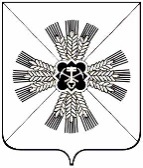 РОССИЙСКАЯ ФЕДЕРАЦИЯКЕМЕРОВСКАЯ ОБЛАСТЬПРОМЫШЛЕННОВСКИЙ МУНИЦИПАЛЬНЫЙ РАЙОНСОВЕТ НАРОДНЫХ ДЕПУТАТОВПРОМЫШЛЕННОВСКОГО МУНИЦИПАЛЬНОГО РАЙОНА5-й созыв, 54-е заседаниеРЕШЕНИЕот _______ № _____пгт. ПромышленнаяОб утверждении Положения о порядке реализации правотворческой инициативы граждан в Промышленновском муниципальном районеВ соответствии с Федеральным законом от 06.10.2003 № 131-ФЗ        «Об общих принципах организации местного самоуправления в Российской Федерации», ст. 17 Устава Промышленновского муниципального района, в целях реализации права граждан на осуществление местного самоуправления в муниципальном образовании, Совет народных депутатов Промышленновского муниципального района  РЕШИЛ:     1. Утвердить прилагаемое Положение о порядке реализации правотворческой инициативы граждан в Промышленновском муниципальном районе.2. Настоящее решение вступает в силу со дня подписания  и подлежит обнародованию на официальном сайте администрации Промышленновского муниципального района.3. Контроль за исполнением настоящего решения возложить на председателя комиссии по местному самоуправлению и правоохранительных органов (Г.В. Устимова).Положениео порядке реализации правотворческой инициативы граждан Промышленновского муниципального районаОбщие положения1.1.  Настоящее Положение разработано на основании Федерального закона от 06.010.2003 № 131-ФЗ «Об общих принципах организации местного самоуправления в Российской Федерации», Устава Промышленновского муниципального района, в целях реализации права граждан Российской Федерации на осуществление местного самоуправления посредством выдвижения правотворческой инициативы.1.2. Правотворческая инициатива граждан – внесение гражданами, проживающими в Промышленновском муниципальном районе и обладающими избирательным правом, проектов муниципальных правовых актов в Совет народных депутатов Промышленновского муниципального района, администрацию Промышленновского муниципального района (далее - органы местного самоуправления).2. Порядок формирования инициативной группы по реализации правотворческой инициативы:2.1. Формирование инициативной группы по реализации правотворческой инициативы (далее – инициативная группа) осуществляется на основе волеизъявления граждан путем внесения их личных данных в подписные листы.Подписные листы изготавливаются по форме, установленной в приложении к настоящему Положению.Минимальная численность инициативной группы граждан не может превышать 3 процента от числа жителей, проживающих на территории Промышленновского муниципального района, обладающих избирательным правом. 2.2. Гражданин собственноручно ставит свою подпись в подписном листе. В подписном листе также указывается следующие данные о гражданине: фамилия, имя отчество, год рождения (в возрасте 18 лет на день сбора подписей – дополнительно день и месяц рождения), адрес места жительства, серия и номер паспорта или заменяющего его документа, дата внесения подписи. Указанные данные вносятся в подписной лист гражданином собственноручно или по его просьбе лицом, собирающим подписи.2.3. Лицо, собирающее подписи, должно представить текст муниципального правового акта гражданам, ставящим свои подписи в подписные листы.3. Порядок внесения проекта нормативного правового акта в соответствующий орган местного самоуправления:3.1.Инициативная группа вносит в соответствующий орган местного самоуправления проект муниципального правового акта, к которому прилагаются подписные листы с подписями членов инициативной группы. Подписные листы должны быть сброшюрованы в виде папок и пронумерованы.В сопроводительном письме к вносимому проекту должны быть указаны лица, уполномоченные представлять инициативную группу в процессе рассмотрения органом местного самоуправления правотворческой инициативы, в том числе докладчик по вносимому проекту муниципального правового акта, и заявляемое количество подписей, содержащихся в подписных листах.3.2. При приеме документов в соответствующем органе местного самоуправления проект муниципального правового акта и каждая папка с подписными листами заверяется печатью органа местного самоуправления.Уполномоченному члену инициативной группы выдается подтверждение в письменной форме о приеме проекта муниципального правового акта и подписных листов с указанием количества принятых подписных листов и заявленного количества подписей, даты и времени их приема.3.3. Соответствующий орган местного самоуправления в десятидневный срок со дня получения документов инициативной группы проводит проверку правильности оформления подписных листов и достоверности содержащихся в них сведений.Проверке подлежат все представленные инициативной группой подписи граждан.Орган местного самоуправления для проведения указанной проверки вправе привлекать специалистов, в том числе на договорной основе.Проверка проводится при обязательном участии представителя инициативной группы. О времени и месте проведения проверки документов орган местного самоуправления обязан письменно проинформировать уполномоченных лиц инициативной группы не позднее, чем за два дня до её проведения.3.4. Недостоверными подписями считаются:а) подписи лиц, не обладающих активным избирательным правом на выборах, и подписи граждан, указавших в подписном   листе   сведения, не соответствующие действительности, - при наличии официальной справки органа внутренних дел либо заключения эксперта, привлеченного к работе по проверке достоверности подписей;б) подписи граждан без указания каких-либо сведений, требуемых в соответствии с настоящим Положением;в) подписи граждан, выполненные от имени разных лиц одним лицом или от имени одного лица другим лицом, - на основании письменного заключения эксперта, привлеченного к работе по проверке их достоверности;г) подписи граждан, сведения о которых внесены в подписной лист нерукописным способом или карандашом;д) подписи граждан с исправлениями в дате внесения подписи в подписной лист гражданином и лицами, удостоверяющими подписные листы, если эти исправления специально не оговорены соответственно гражданином, лицами, удостоверяющими подписные листы;е) подписи граждан с исправлениями в соответствующих им сведениях о гражданах, если эти исправления специально не оговорены гражданином или лицами, удостоверяющими подписные листы;ж) все подписи в подписном листе в случаях, если подписной лист не заверен собственноручной подписью лица, проводившего сбор подписей, либо если эта подпись недостоверна, либо если в сведениях о лице, проводившем сбор подписей, в дате внесения подписи лицом, проводившим сбор подписей,  имеются исправления, специально не оговоренные соответствующим лицом, собиравшим подписи;з) все подписи в подписном листе, изготовленном с нарушением требований, установленных настоящим Положением.3.5. В случае выявления в результате проведенной проверки данных о применении принуждения при сборе подписей, а также обнаружения фактов фальсификации в подписных листах (более чем 5 процентов от проверяемых подписей) орган местного самоуправления вправе не рассматривать проект муниципального правового акта, внесенный в порядке реализации правотворческой инициативы граждан.4. Агитация в поддержку правотворческой инициативы:4.1. Инициативная группа с момента создания вправе проводить агитацию в поддержку правотворческой инициативы.4.2. Каждый гражданин имеет право беспрепятственной агитации в поддержку или против правотворческой инициативы с момента, когда ему станет известно о сборе подписей в поддержку правотворческой инициативы.4.3. Агитация может осуществляться через средства массовой информации, путем проведения собраний, встреч с жителями Промышленновского муниципального района, дискуссий, распространения агитационных печатных материалов и иными не запрещенными законом методами.4.4. Расходы, связанные с проведением агитации, несет инициативная группа.5. Рассмотрение правотворческой инициативы в органах местного самоуправления:5.1. Проект муниципального правового акта, внесенный в проект правотворческой инициативы граждан, подлежит обязательному рассмотрению соответствующих органов местного самоуправления в течение трех месяцев со дня его внесения инициативной группы.5.2. Рассмотрение проекта решения Совета народных депутатов Промышленновского муниципального района проводится на его открытом заседании с участием уполномоченных представителей инициативной группы.5.3. Проект муниципального правового акта, внесенный в администрацию Промышленновского муниципального района, рассматривается главой администрации Промышленновского муниципального района либо лицом, исполняющим его обязанности, с участием представителей инициативной группы.5.4. Проект муниципального правового акта, внесенный в порядке реализации правотворческой инициативы граждан, принимается в порядке, установленном для принятия соответствующего муниципального правового акта органа местного самоуправления.5.5. Мотивированное решение, принятое по результатам рассмотрения проекта муниципального правового акта, внесенного в порядке реализации правотворческой инициативы граждан, должно быть официально в письменной форме доведено до сведения внесшей его инициативной группы граждан в течение 10 дней со дня принятия решения.ПОДПИСНОЙ ЛИСТМы, нижеподписавшиеся, поддерживаем внесение в Промышленновский муниципальный район в порядке реализации правотворческой инициативы граждан Положение о порядке реализации правотворческой инициативы граждан Промышленновского муниципального района:Подписной лист удостоверяю:___________________________________________________(ФИО, адрес места жительства, серия и номер паспорта или заменяющего его документа лица, собиравшего подписи)(подпись и дата)ПредседательСовета народных депутатов Промышленновского муниципального районаТ.П. МотрийГлаваПромышленновского муниципального районаД.П. ИльинПриложение № 1к решению Совета народных депутатов Промышленновского муниципального района              от  _____ № ______«Об утверждении Положения о порядке реализации правотворческой инициативы граждан в Промышленновском муниципальном районе»Приложение  к Положению о порядке реализации правотворческой инициативы граждан в Промышленновском муниципальном районе№ п/пФИОГод рождения (в возрасте 18 лет – день, месяц рождения)Адрес места жительстваДанные паспорта или заменяющего его документаПодпись и дата её внесения